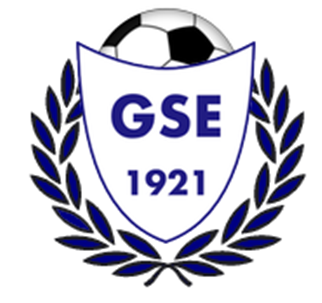 Használati szabályzat a műfüves sportpályát igénybe vevők részére:Jelen házirend mindenkire vonatkozik, aki valamilyen formában a műfüves sportpályát igénybe veszi. A pályára lépéssel a használati rend elfogadása kerül. A pálya berendezési és felszerelési eszközeit csak rendeltetésüknek megfelelően szabad használni.A nem rendeltetésszerű használatból okozott kárt minden esetben meg kell téríteni!A pályára csak műfüves cipőben, terem vagy tornacipőben lehet rámenni. Tilos a stoplis cipő használata.Tilos a pálya területén és a palánkon kívül 5 méteres körzetben dohányozni, gyufát, cigarettát eldobni.Tilos a pálya területén enni, rágógumizní, napraforgót, tökmagot stb… fogyasztani vagy a pályát egyéb módon beszennyezni.Tilos a pálya területére üveget bevinni.Tilos a pályára bármilyen hegyes, éles vagy súlyos tárgyat bevinni.Tilos a pálya területére kutyát vagy más állatot bevinni.Mielőtt a pálya területére lép tisztítsa meg cipőjét a rátapadt szennyeződéstől.Aki nem tartja be a müfüves pálya használati rendjét, az a pálya területéről kitiltható.